Publicado en  el 21/10/2014 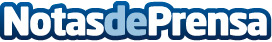 Bankia concede 474,4 millones en nuevo crédito a empresas tras rebajar un 30% los tipos de interés  Bankia ha recibido solicitudes de financiación por importe de 1.329,6 millones de euros durante el primer mes de comercialización del Préstamo Dinamización, que tiene como gran atractivo que las empresas pagan de media un 30% menos de intereses. De estas peticiones, Bankia ya ha concedido 474,4 millones de euros. A lo largo de las próximas semanas, la entidad terminará de tramitar las solicitudes recibidas hasta ahora así como las nuevas que puedan llegar.Datos de contacto:BankiaNota de prensa publicada en: https://www.notasdeprensa.es/bankia-concede-4744-millones-en-nuevo-credito_1 Categorias: Finanzas http://www.notasdeprensa.es